EXTRA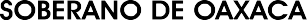 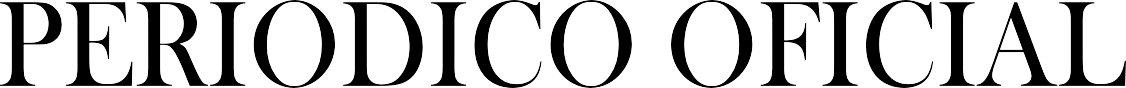 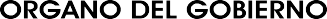 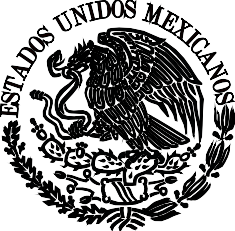 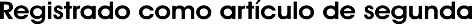 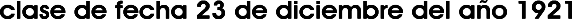 G O B I E R N O D E L E S T A D O PODER EJECUTIVO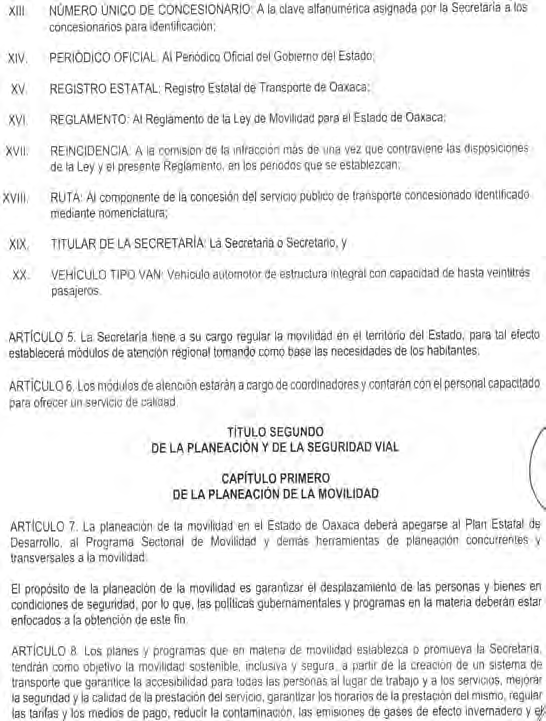 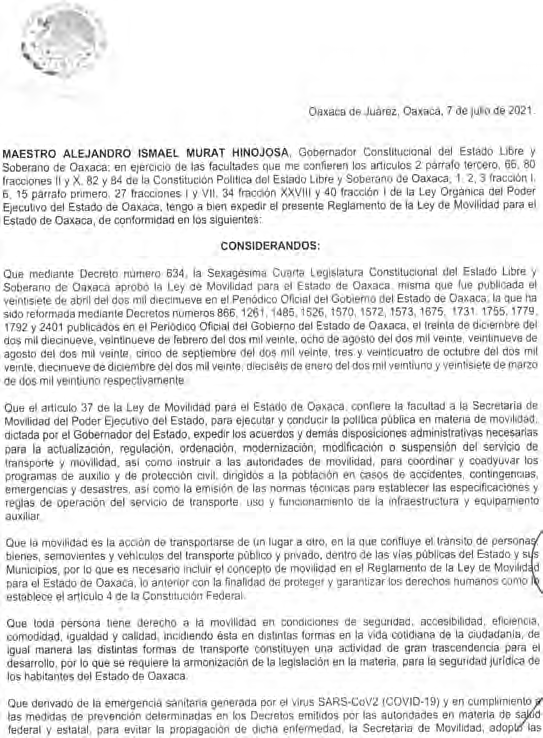 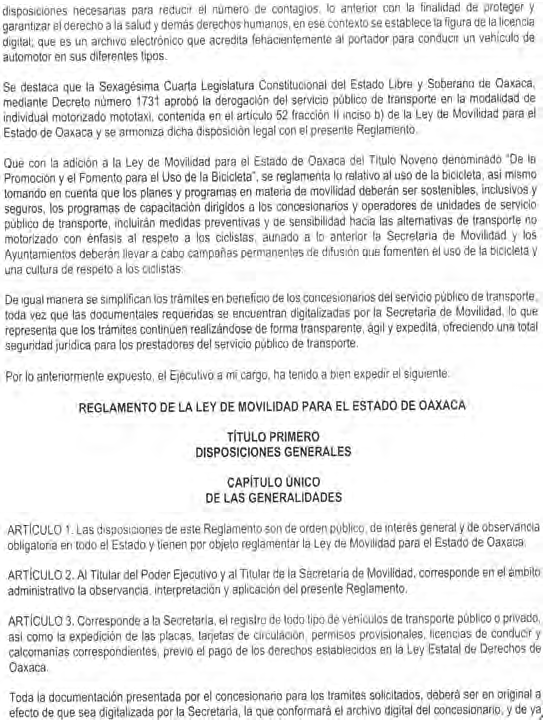 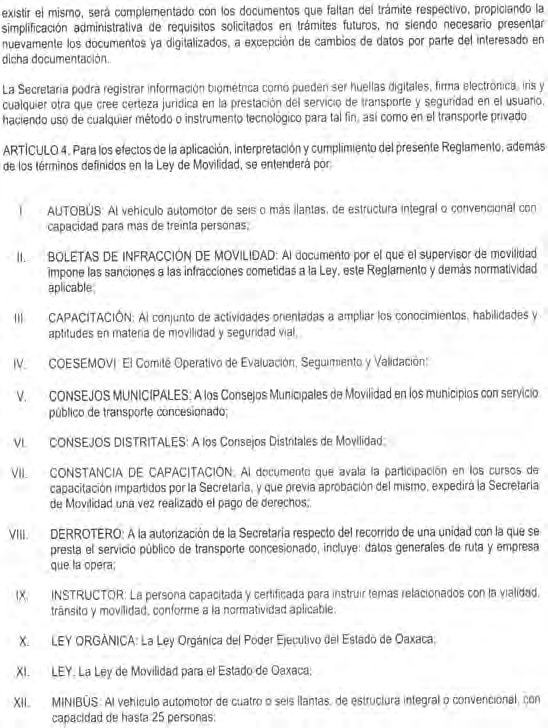 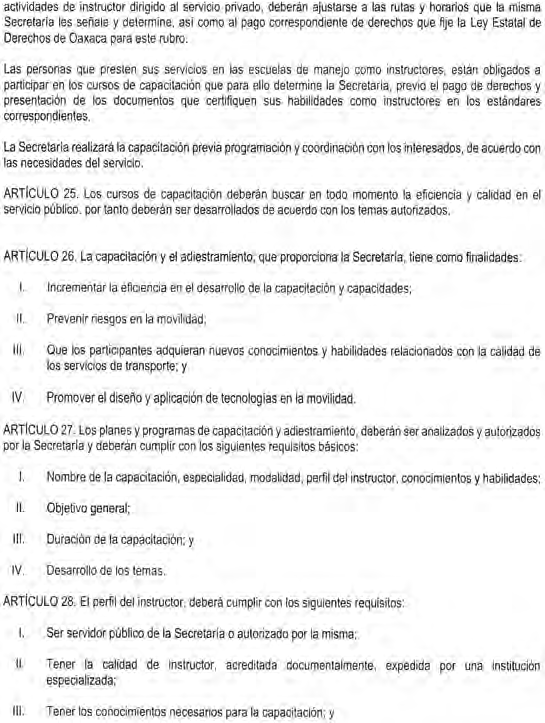 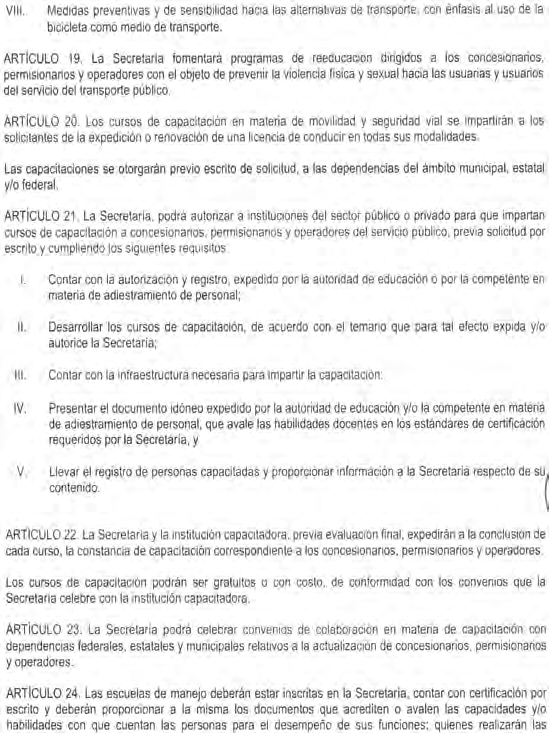 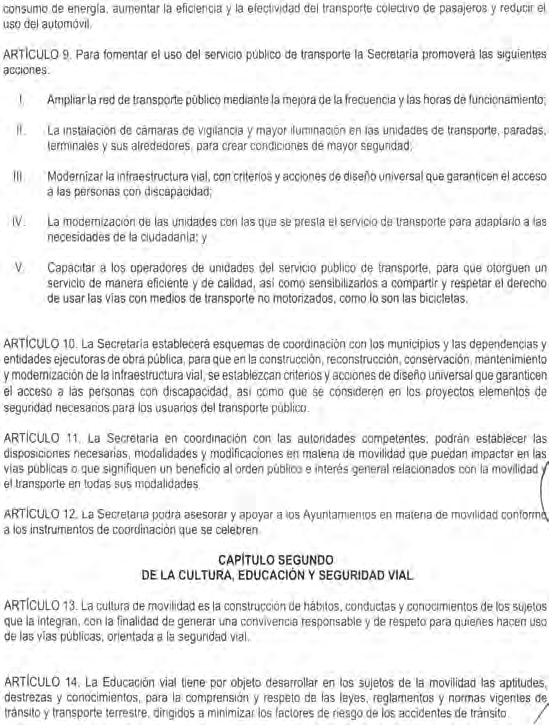 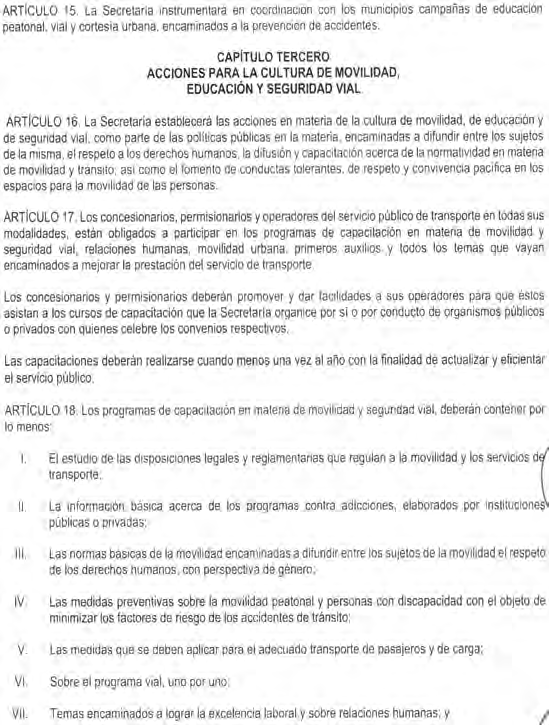 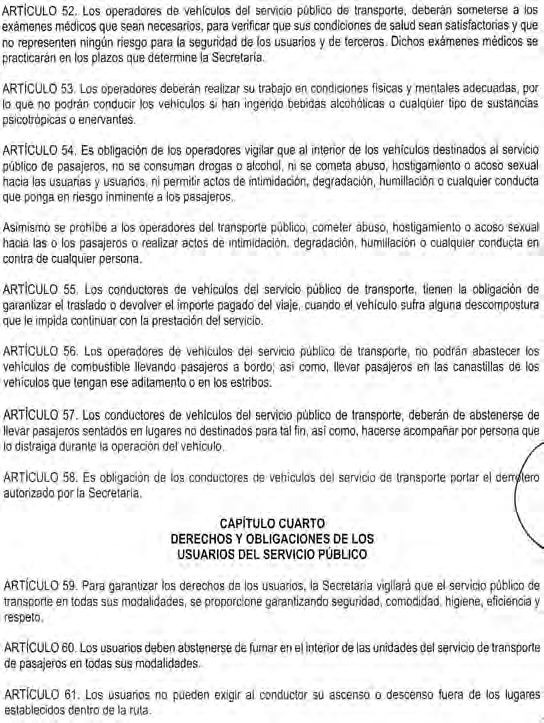 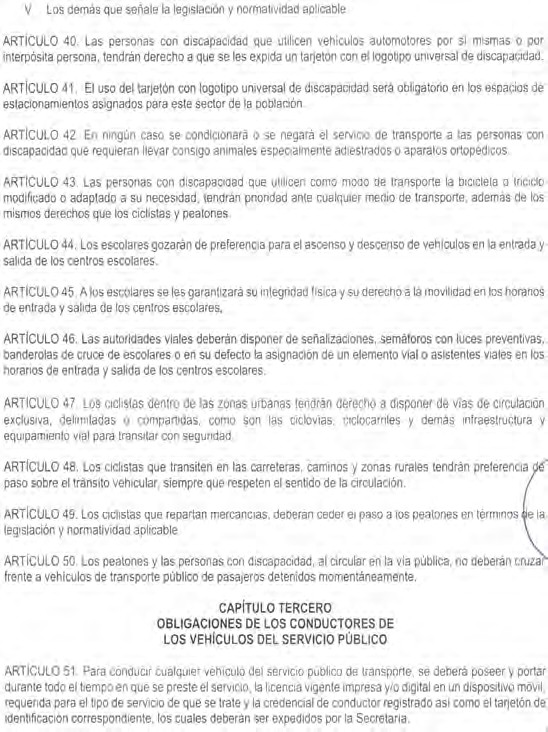 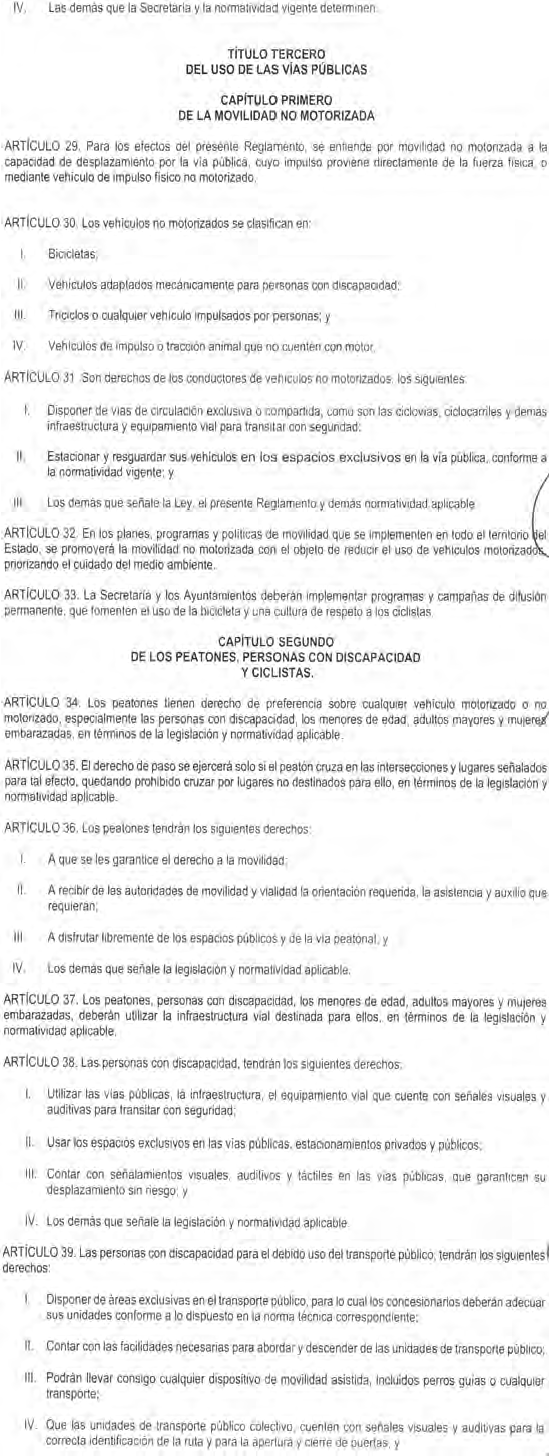 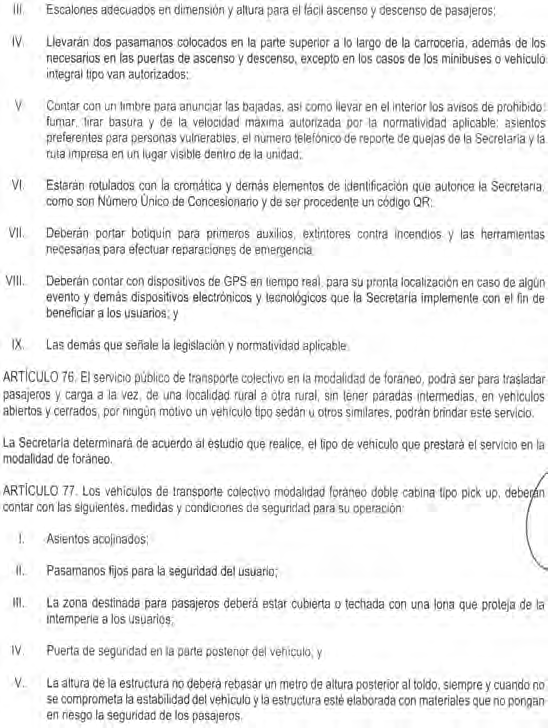 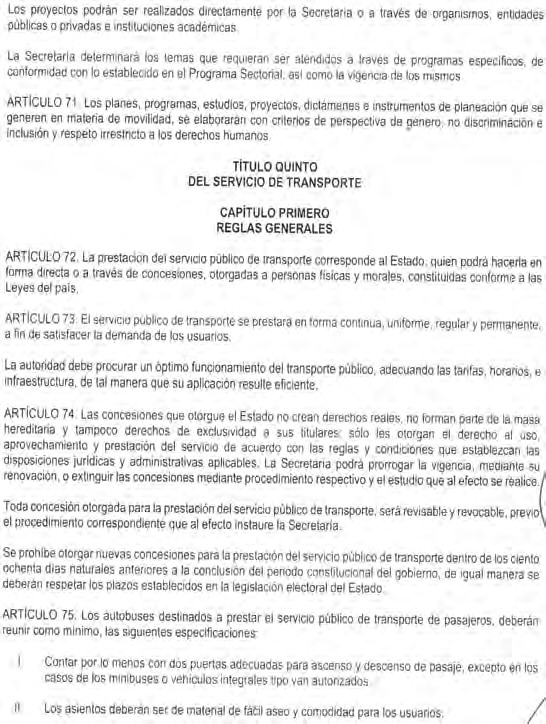 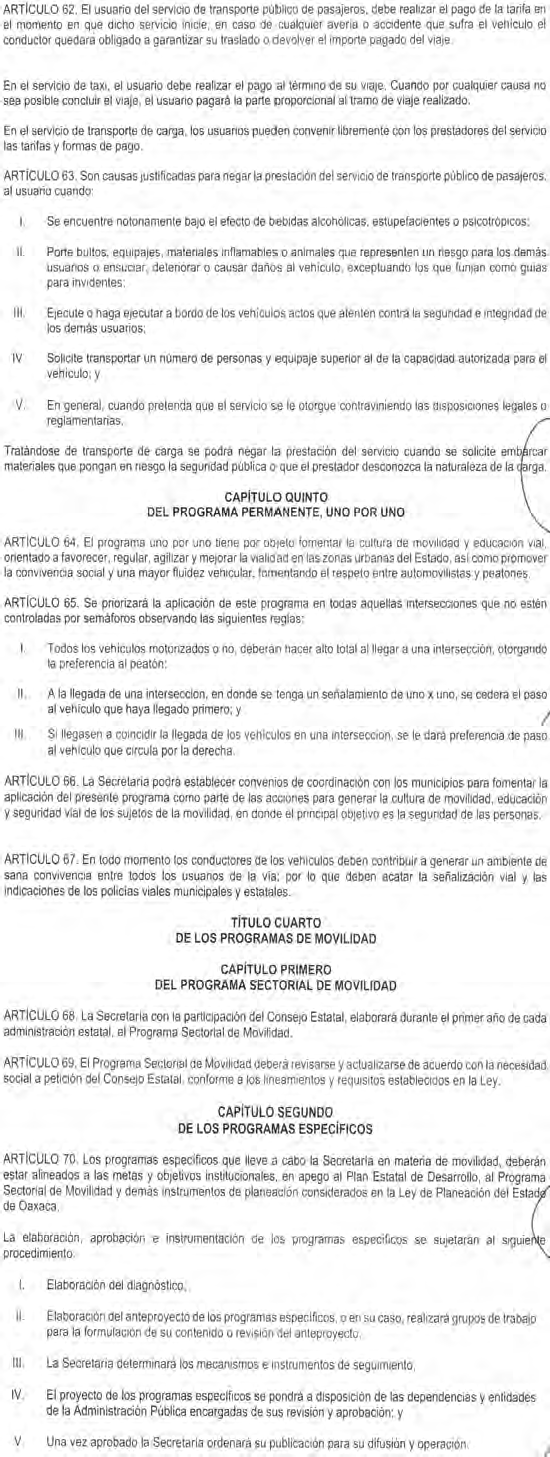 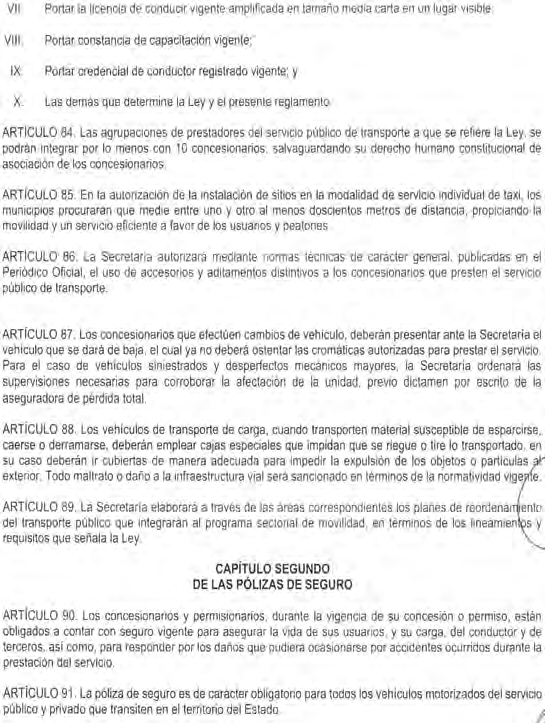 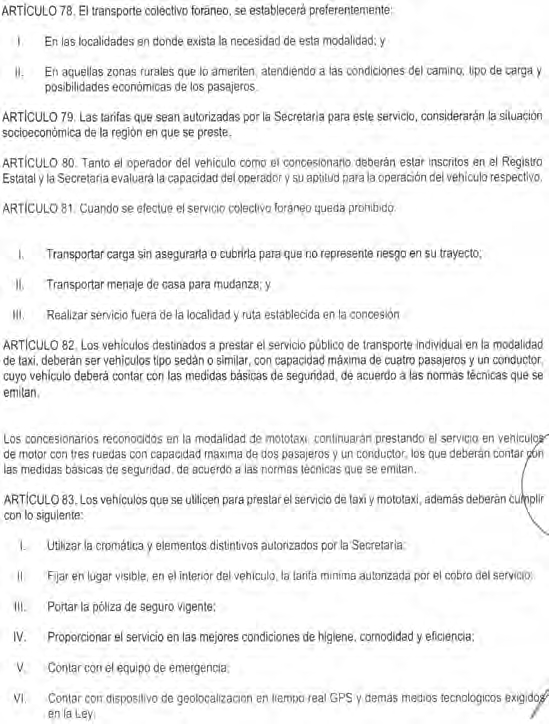 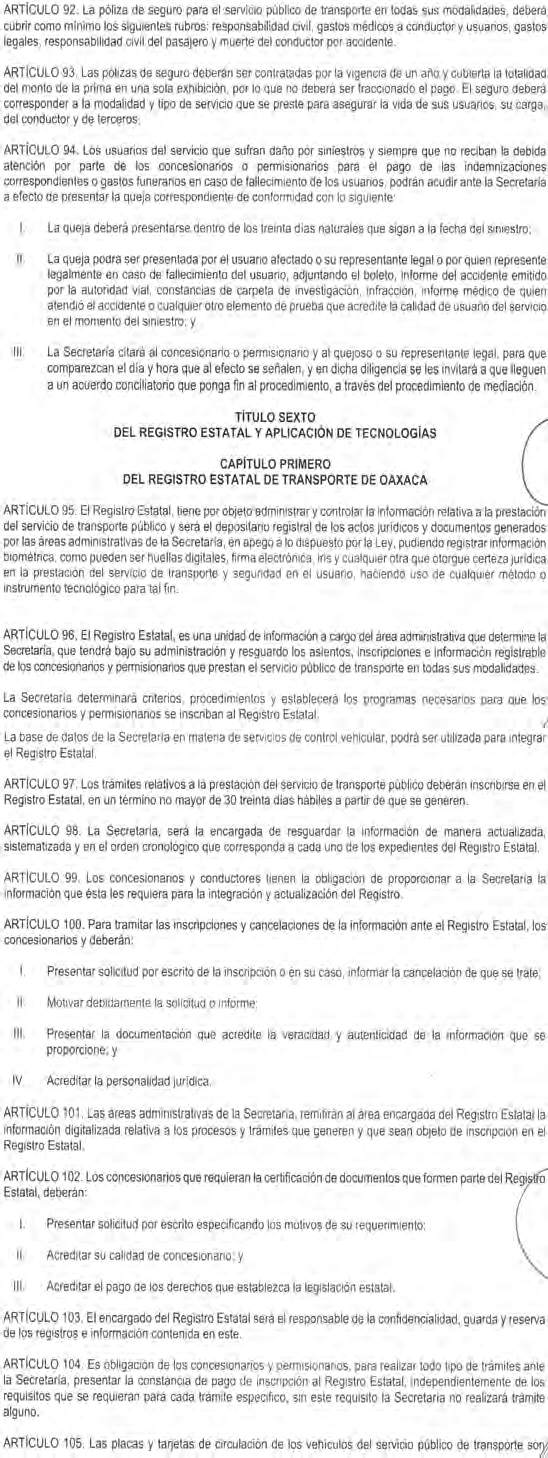 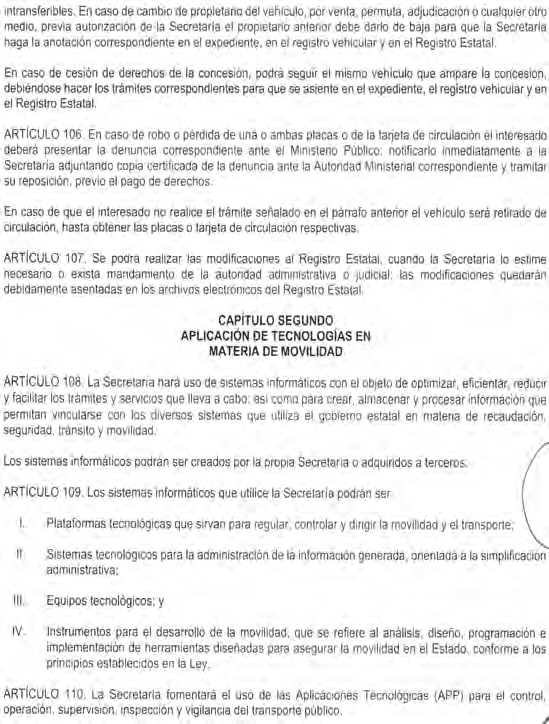 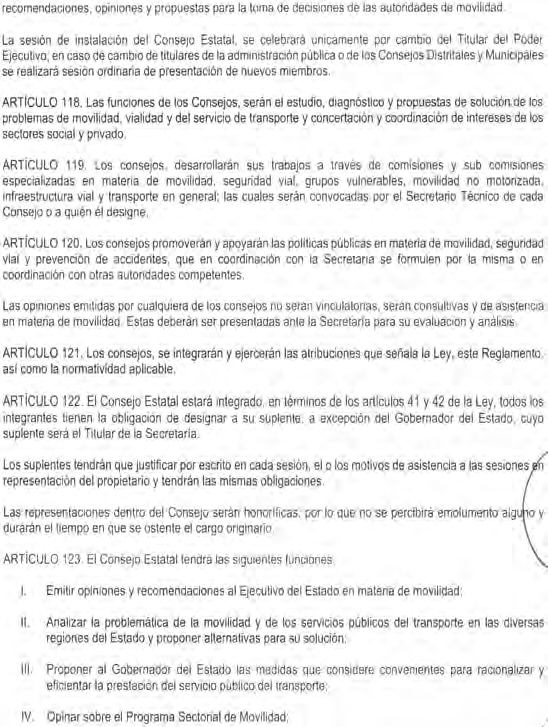 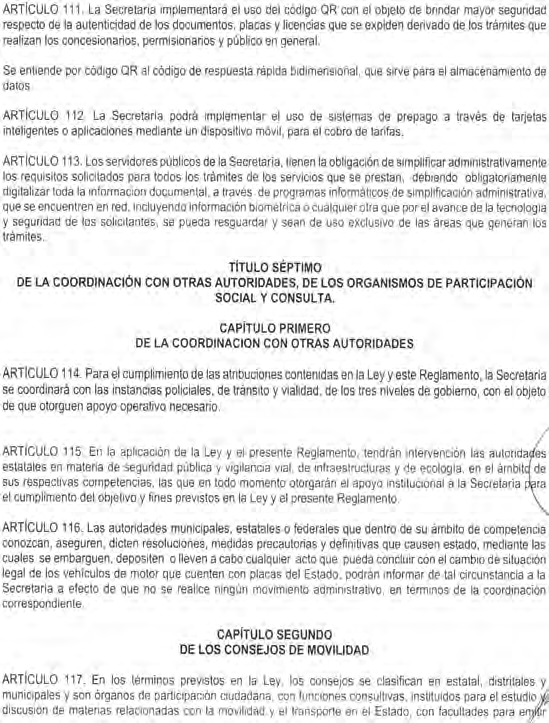 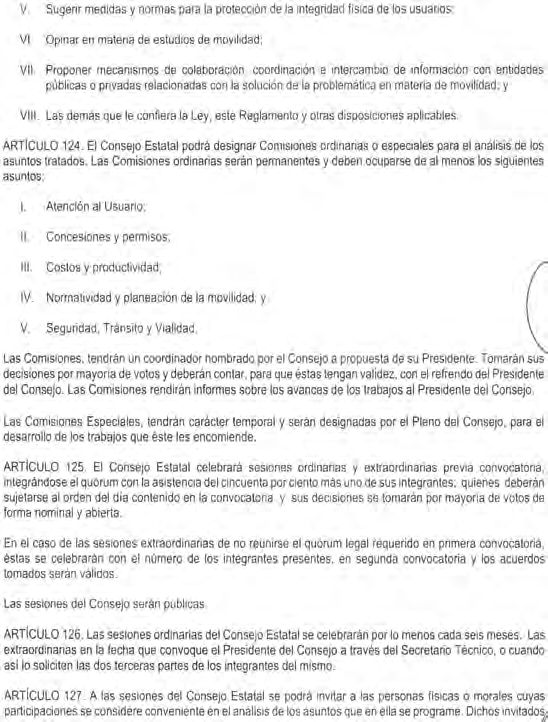 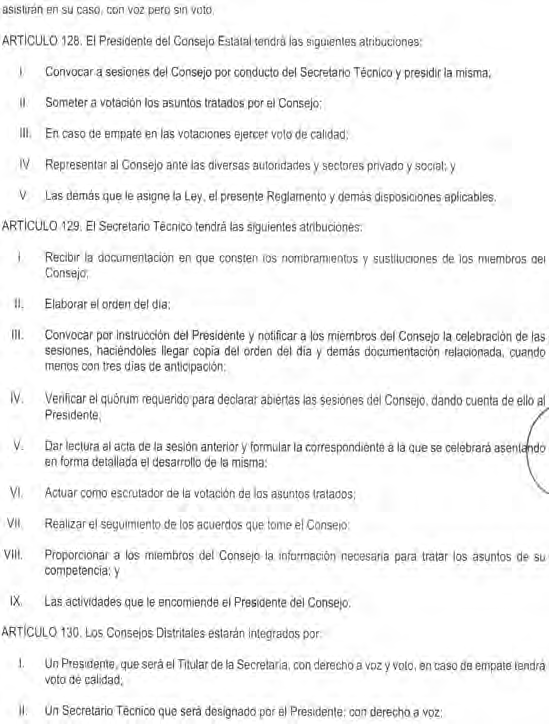 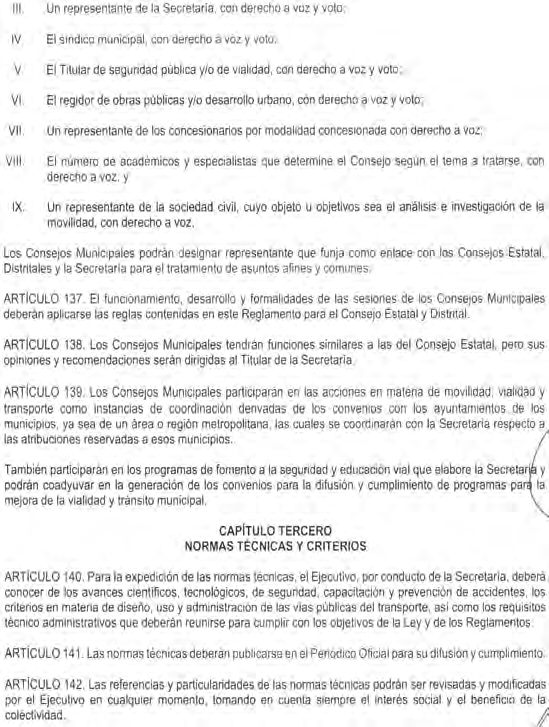 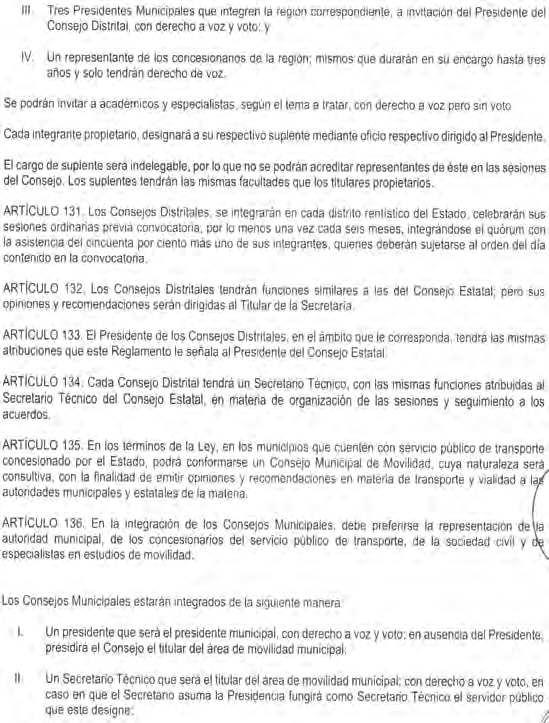 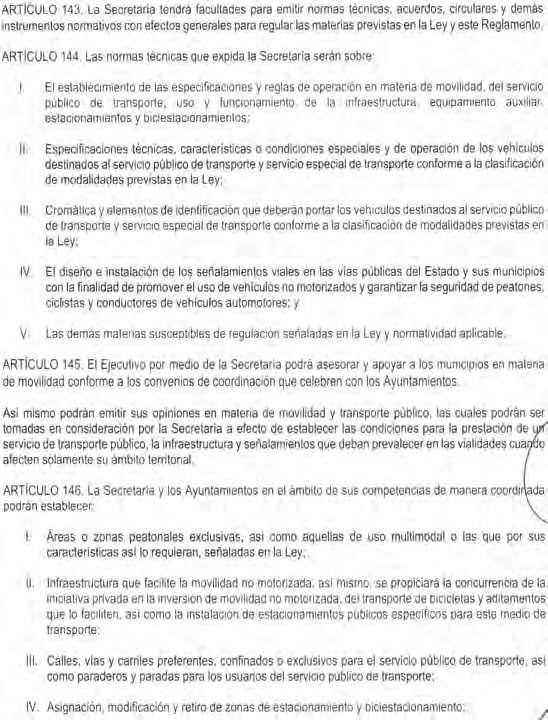 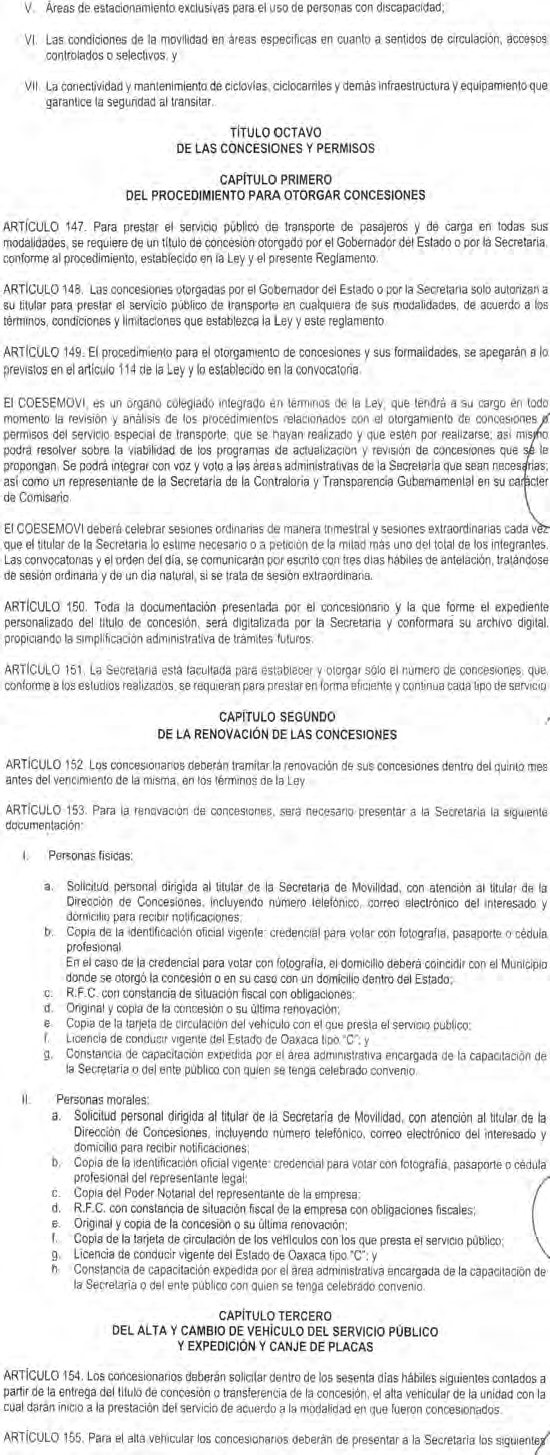 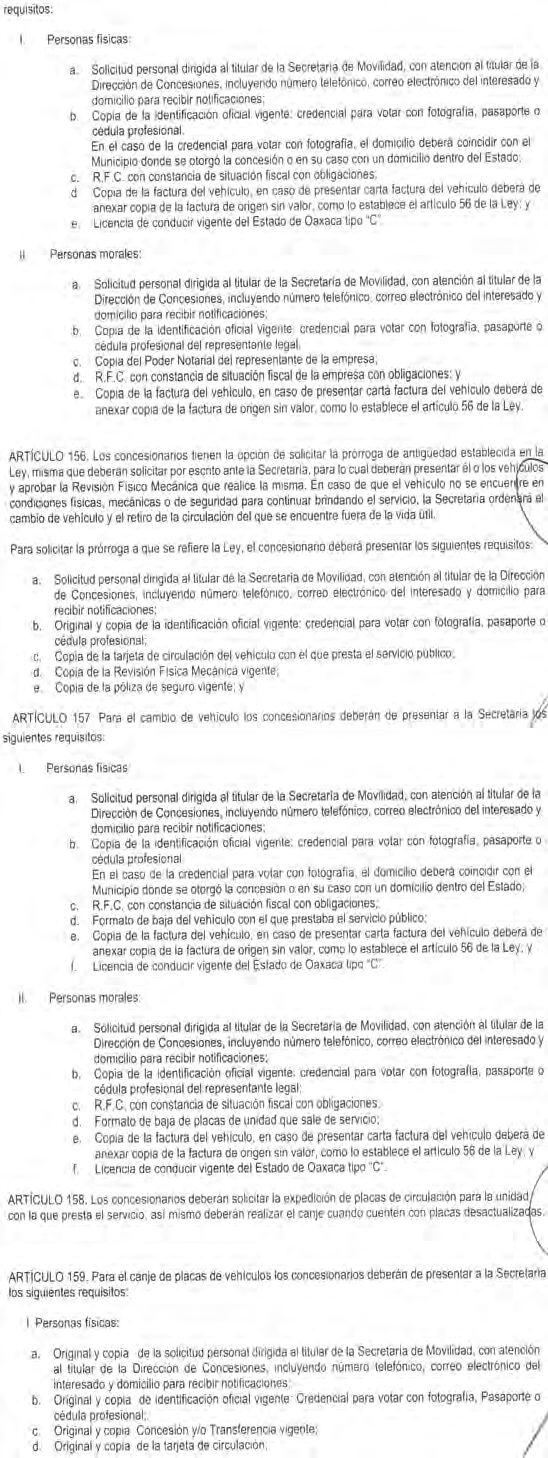 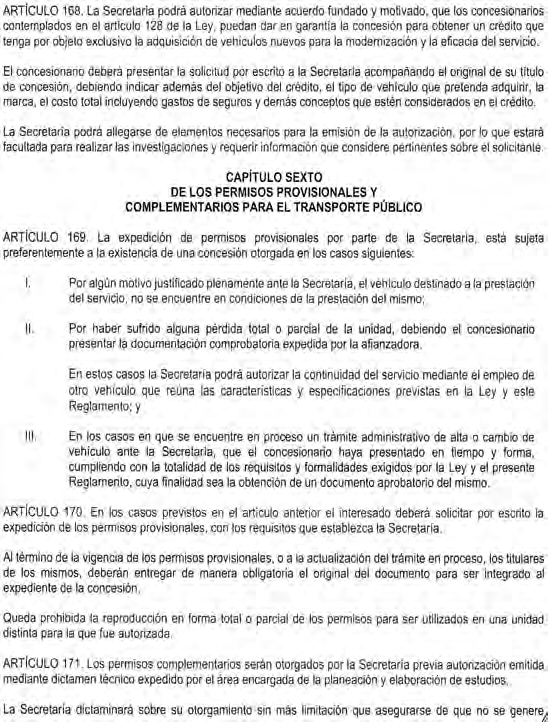 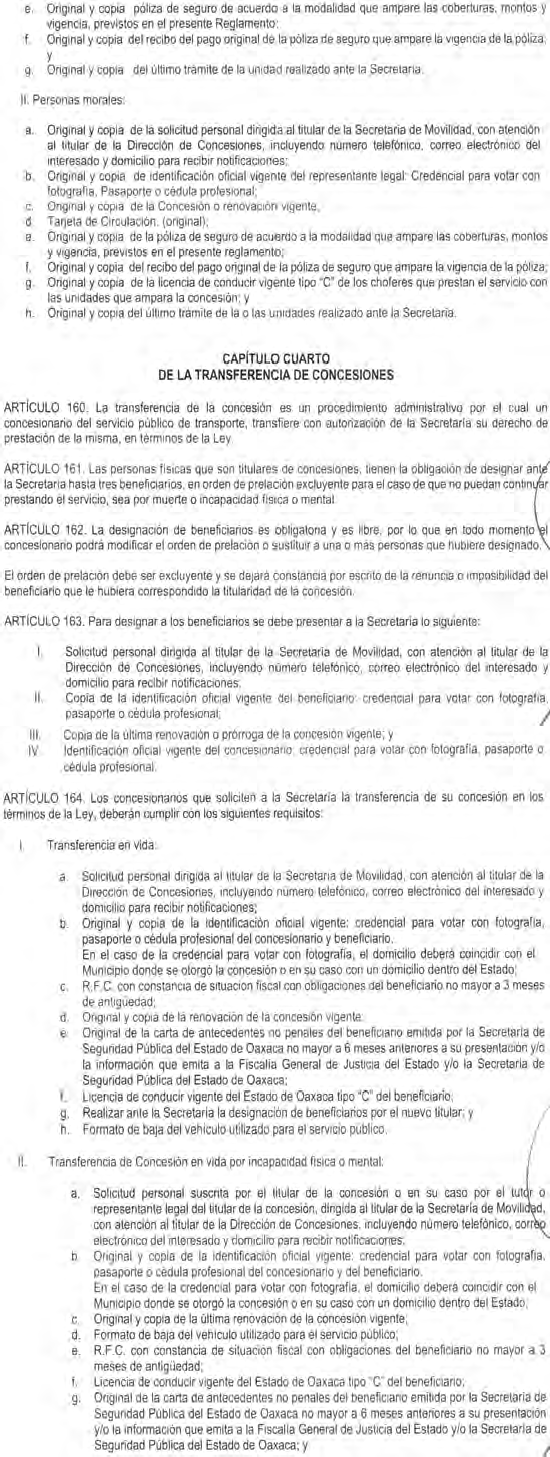 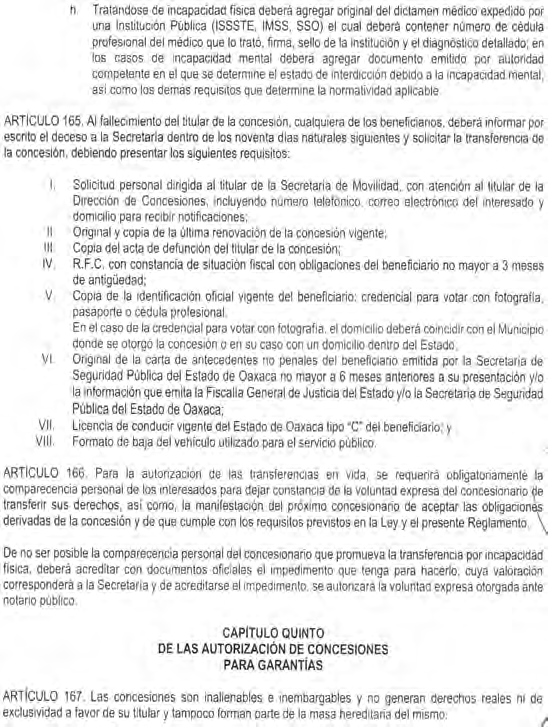 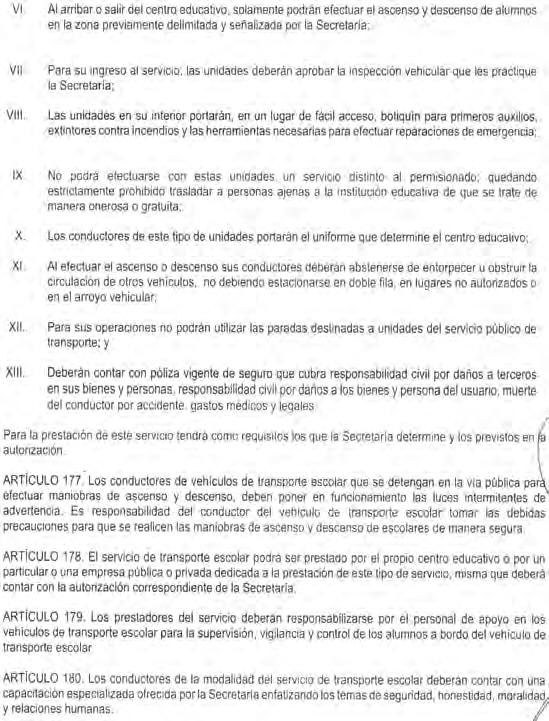 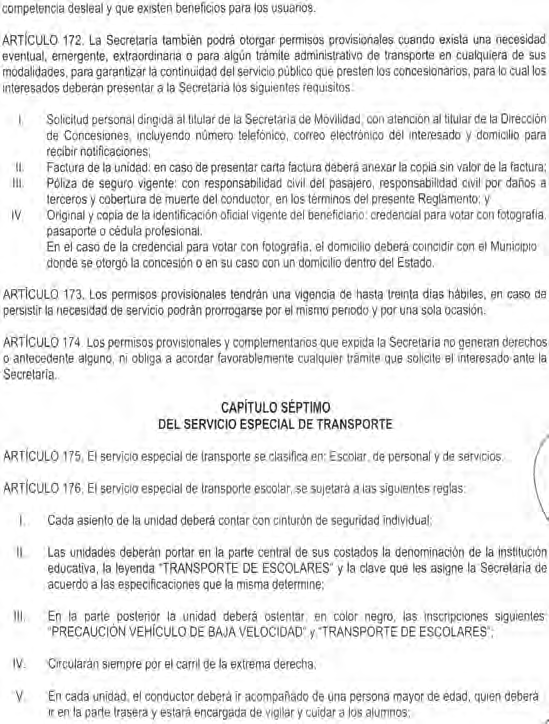 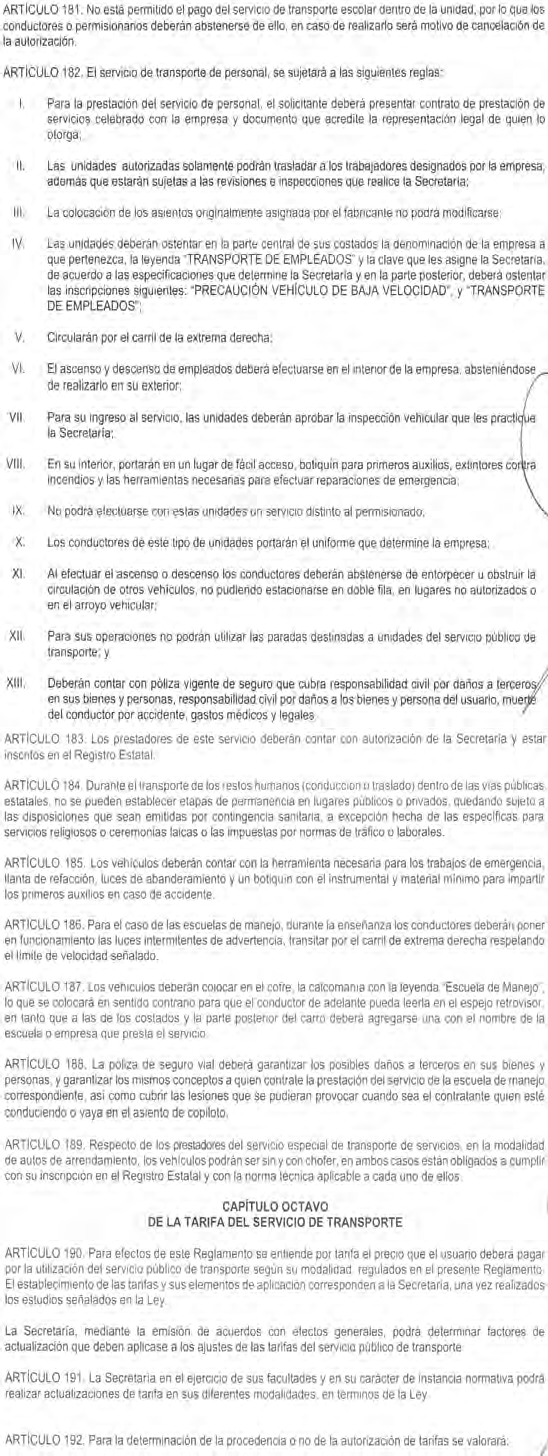 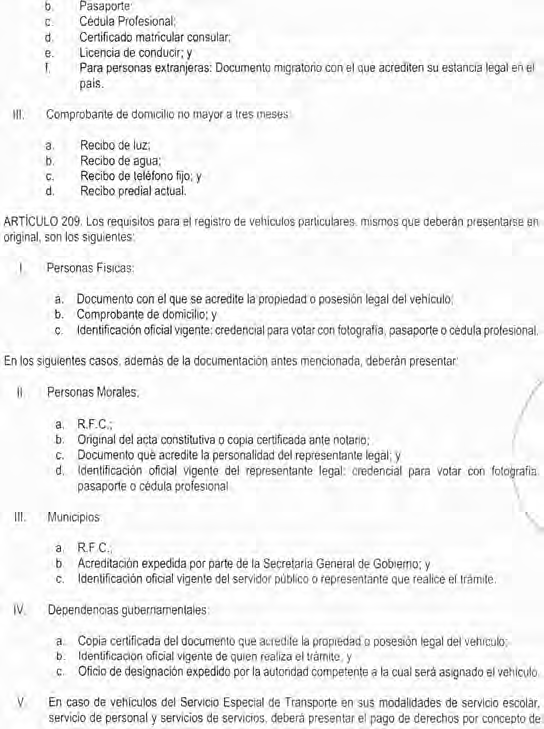 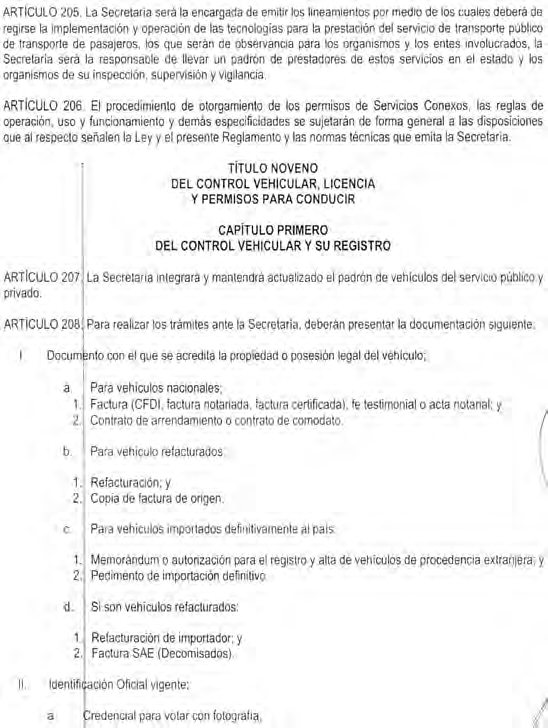 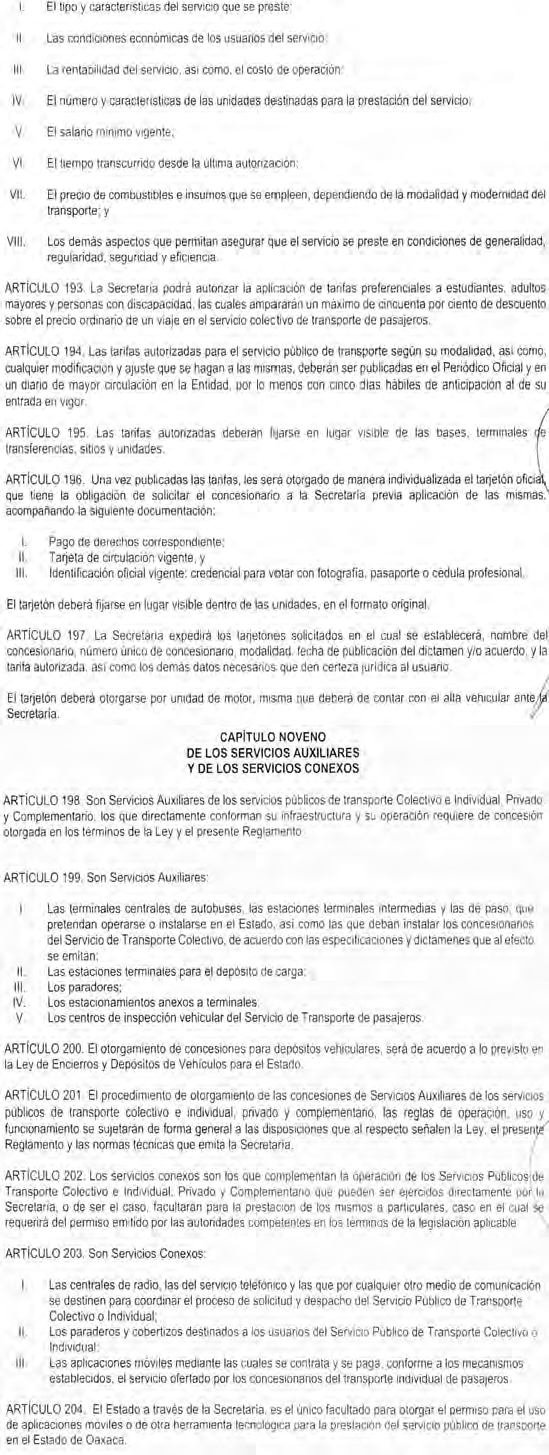 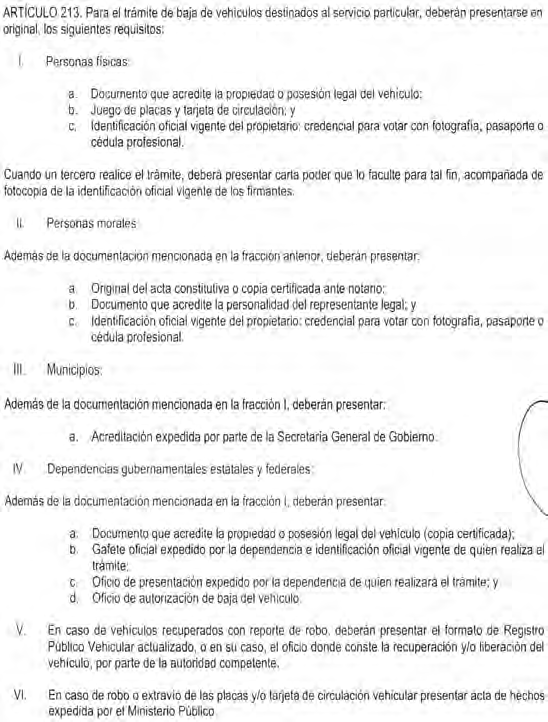 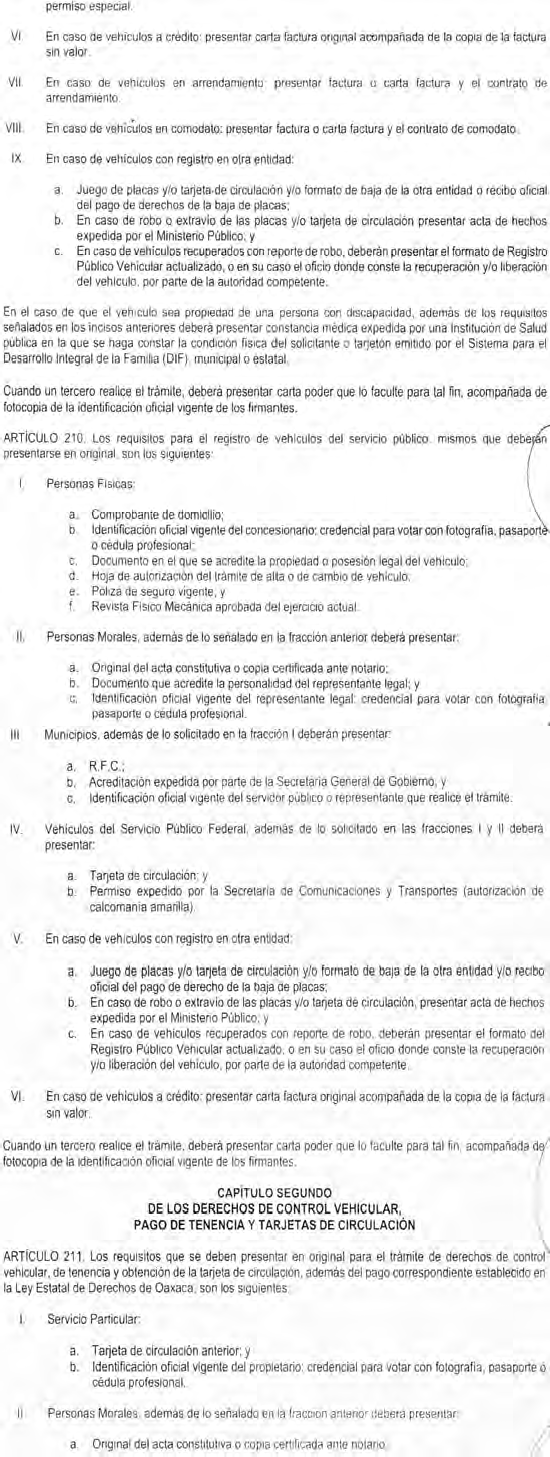 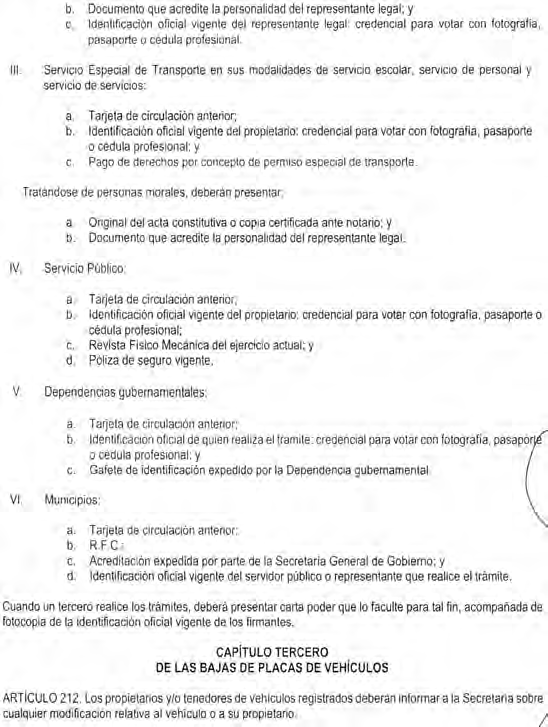 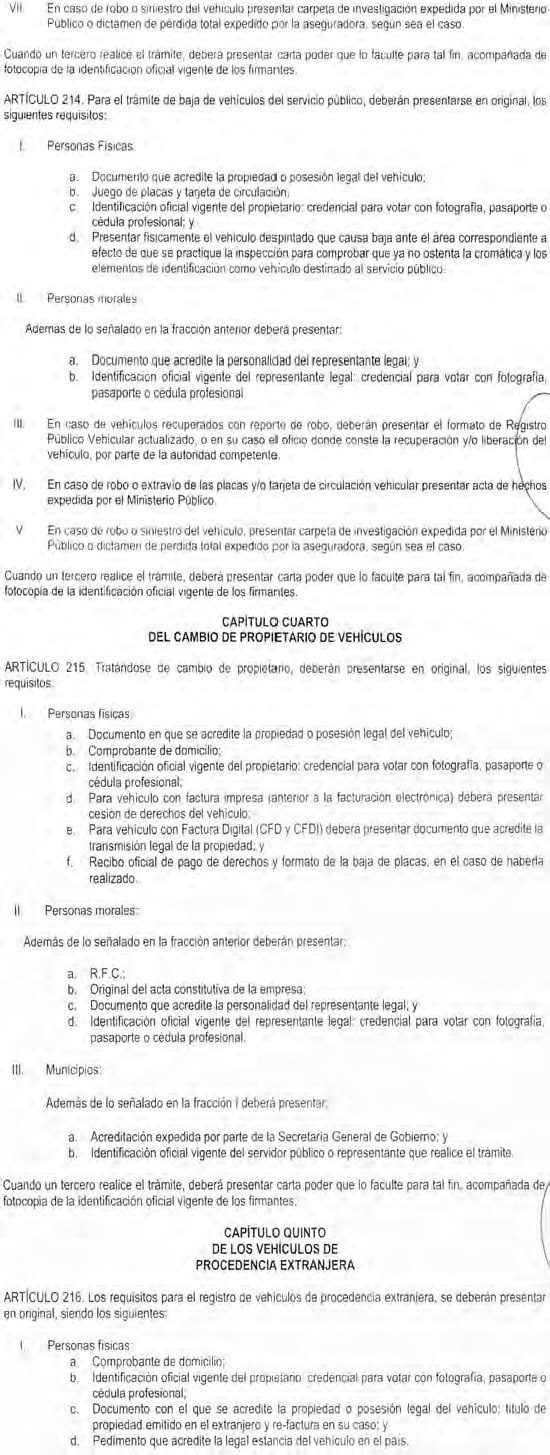 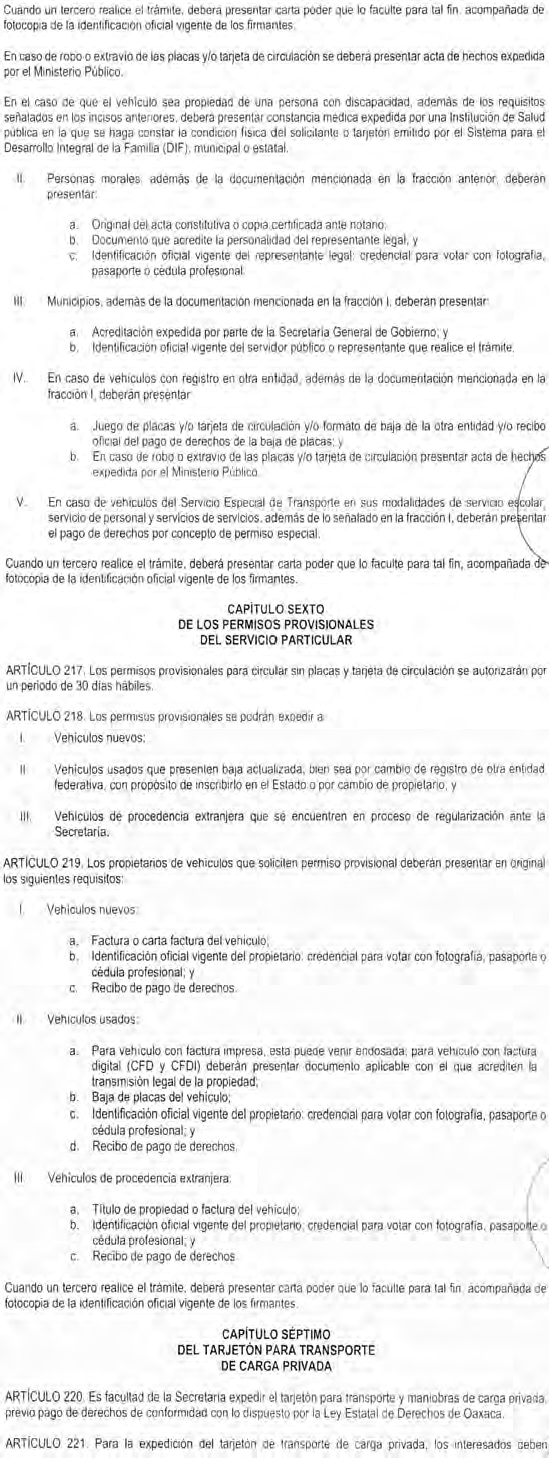 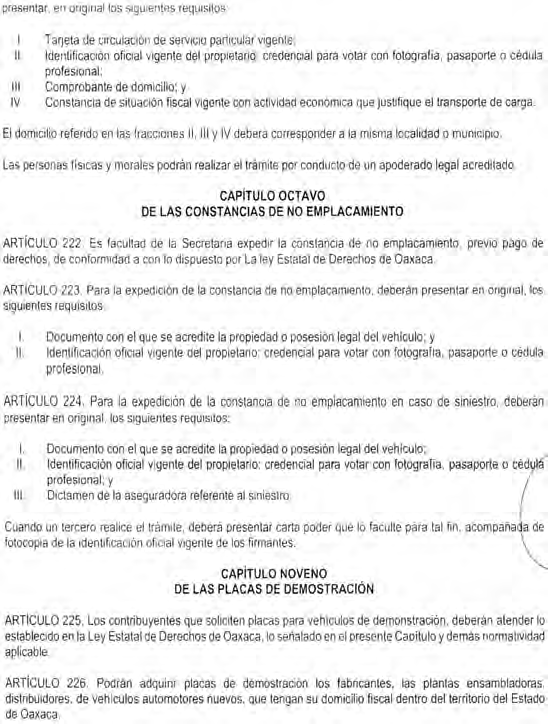 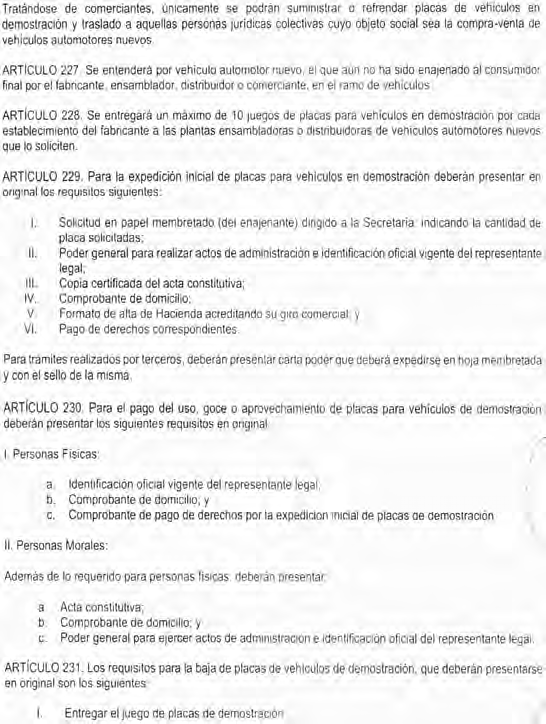 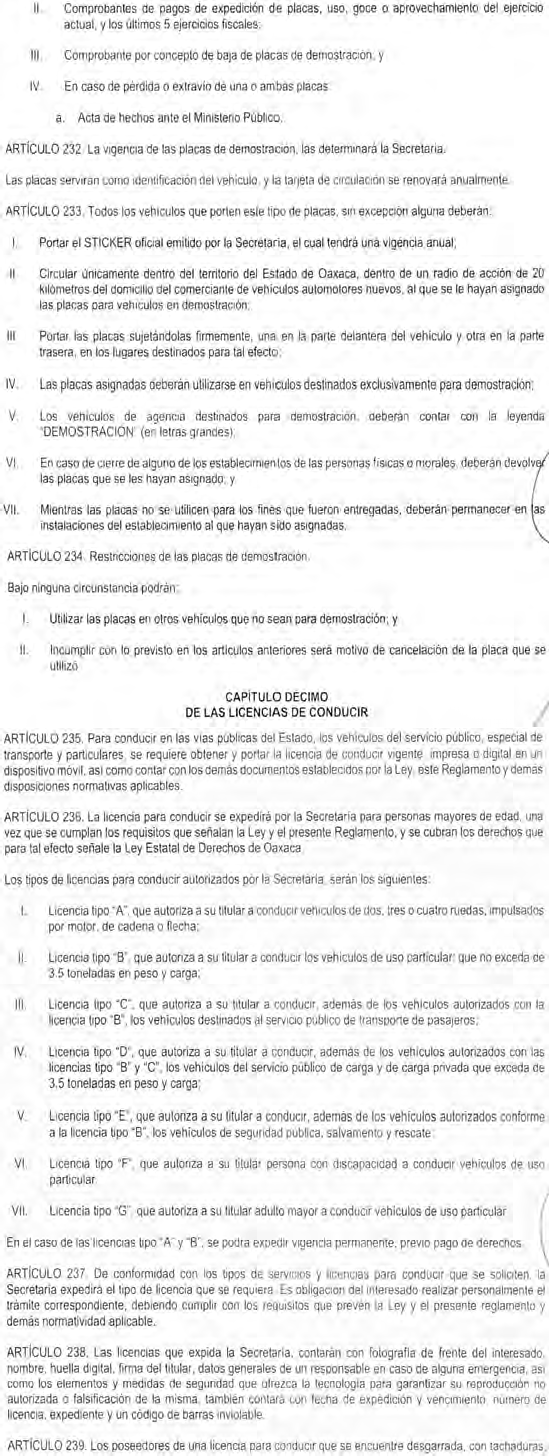 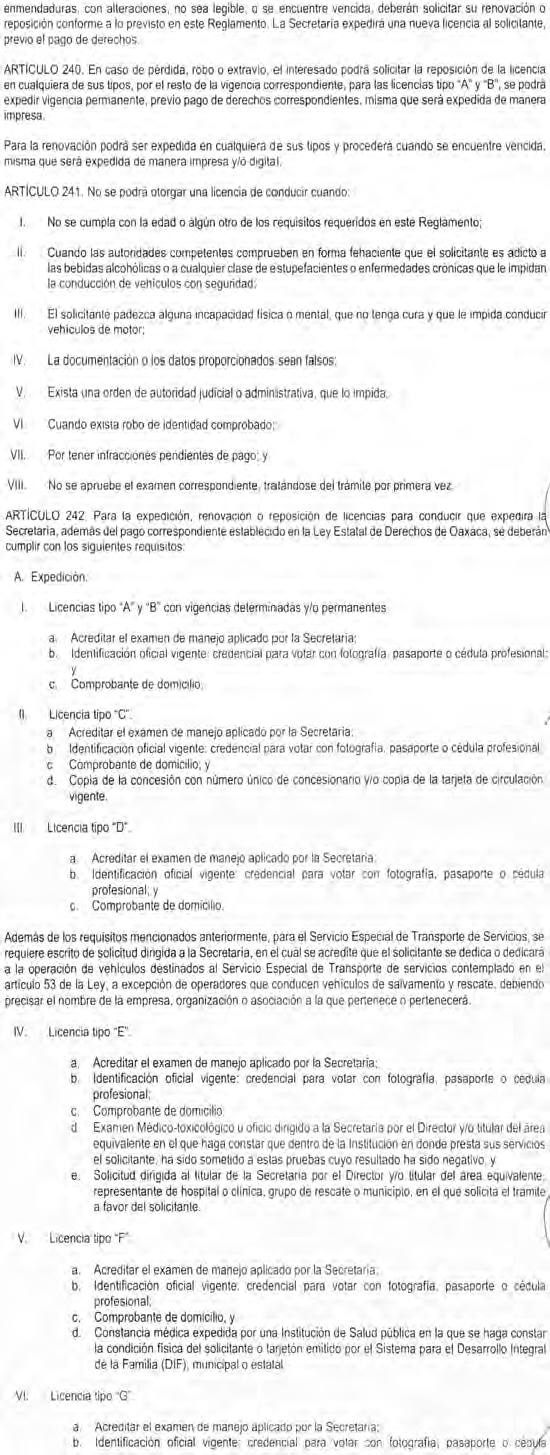 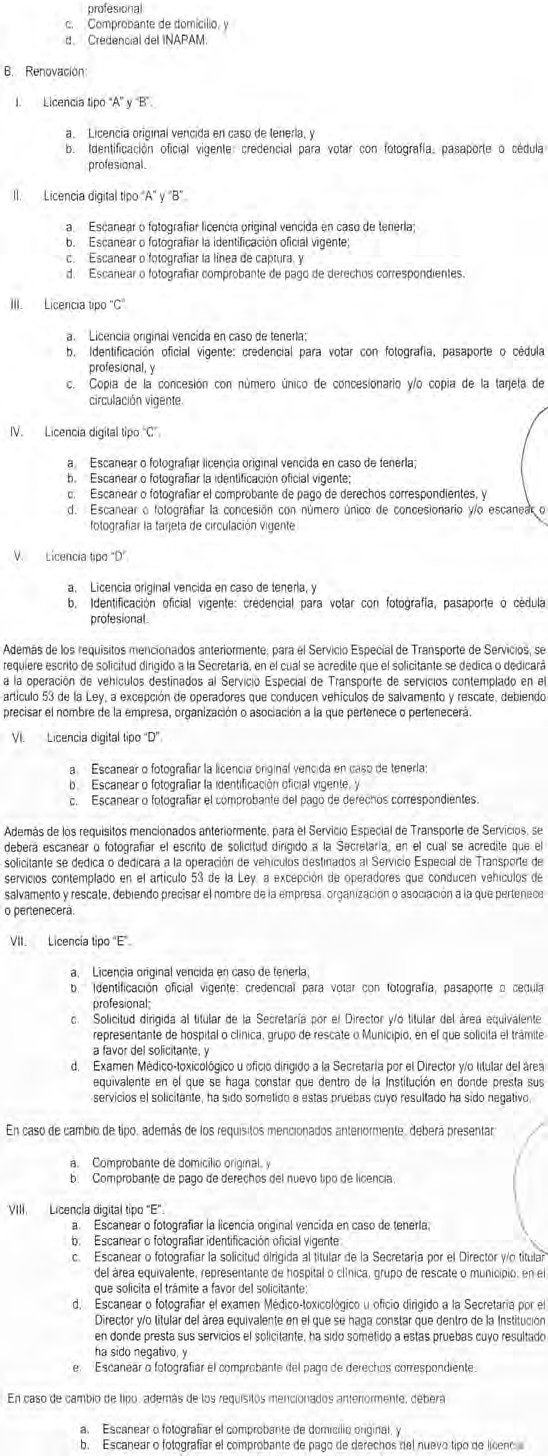 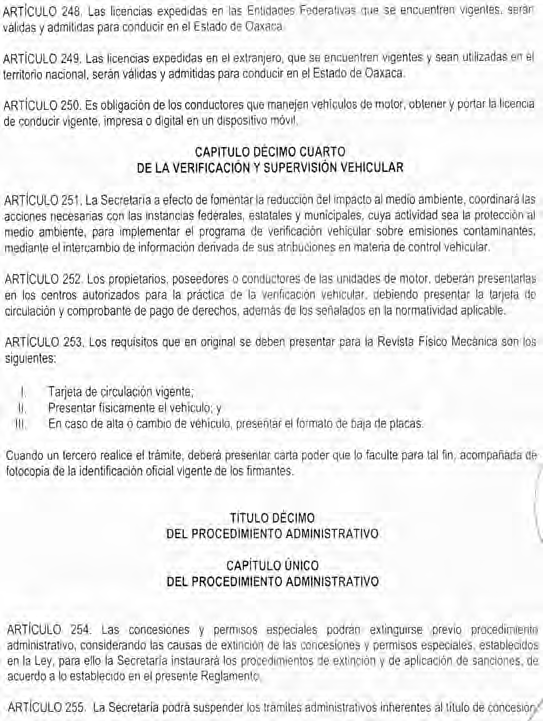 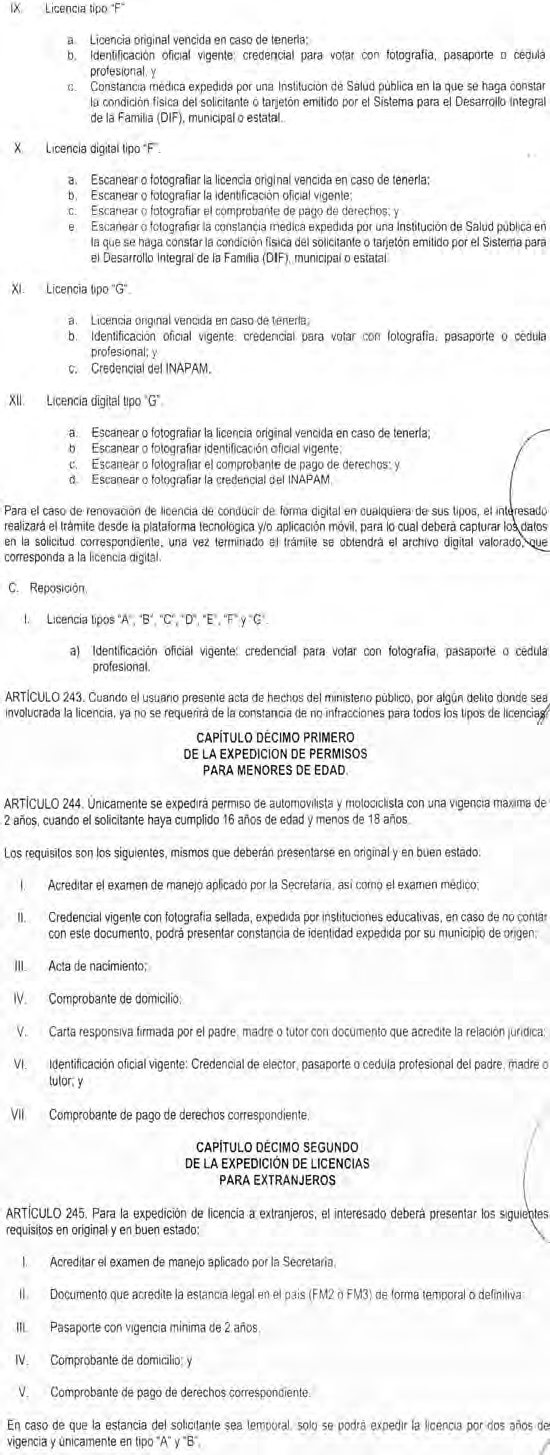 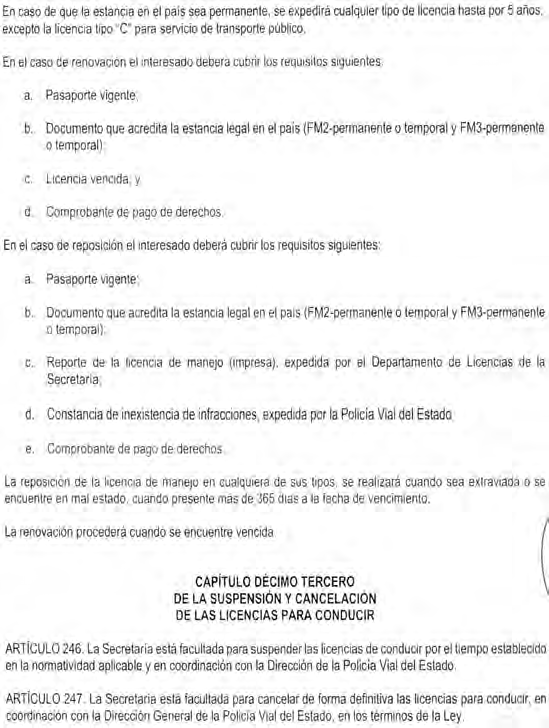 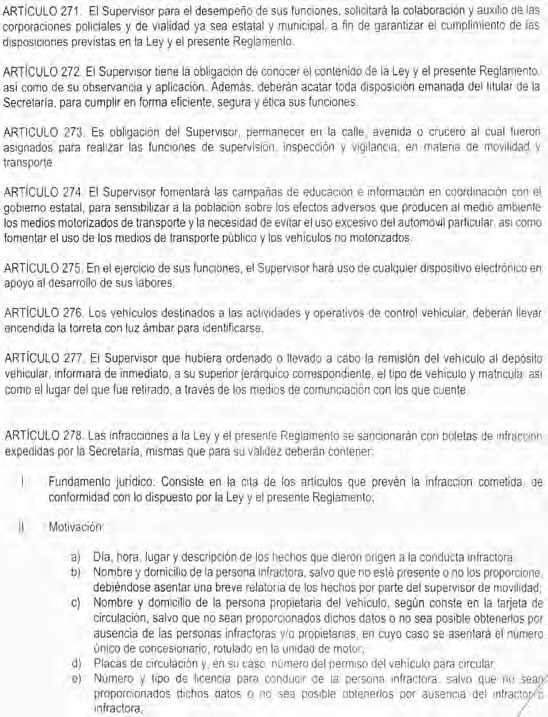 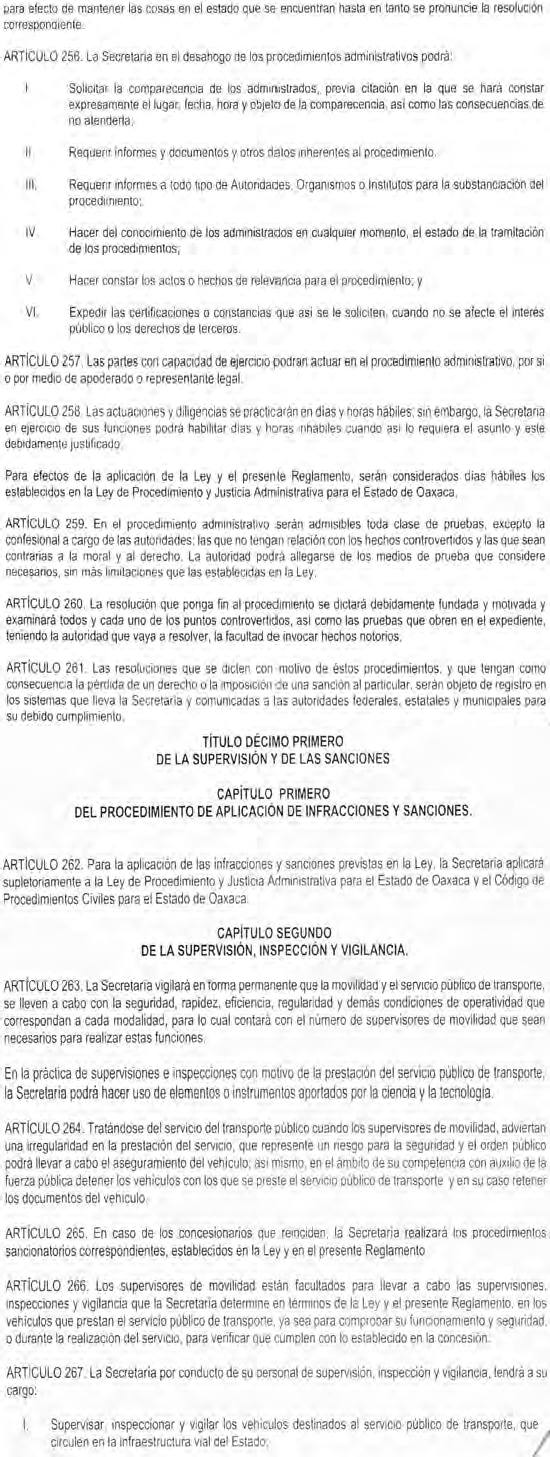 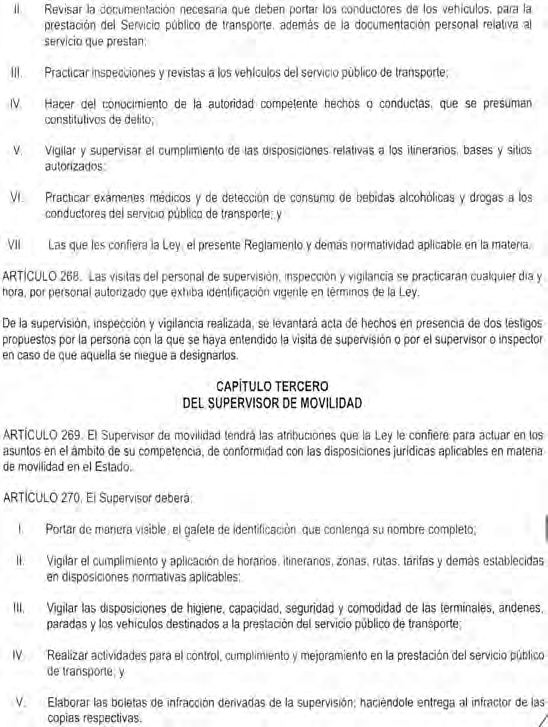 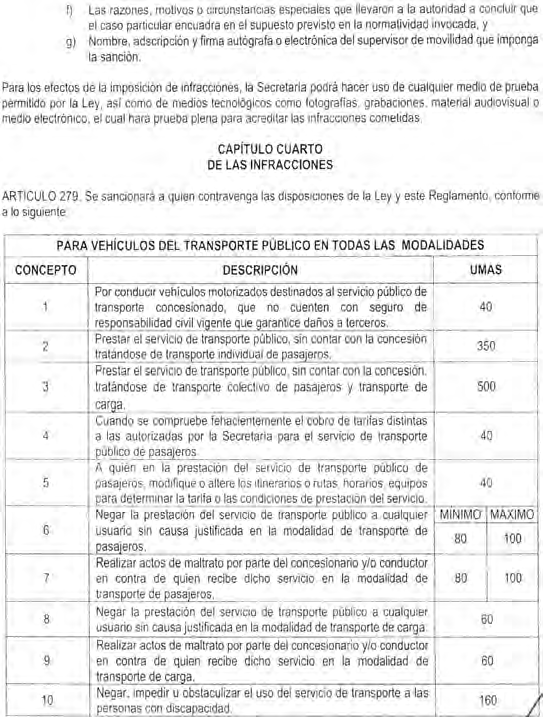 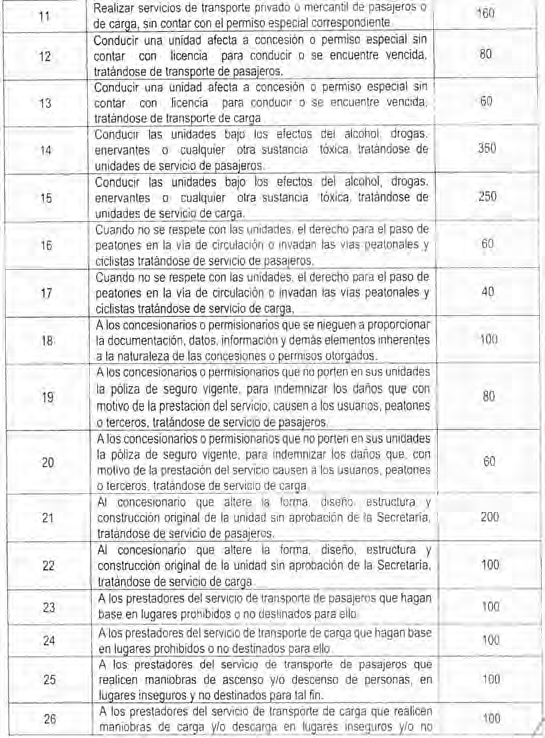 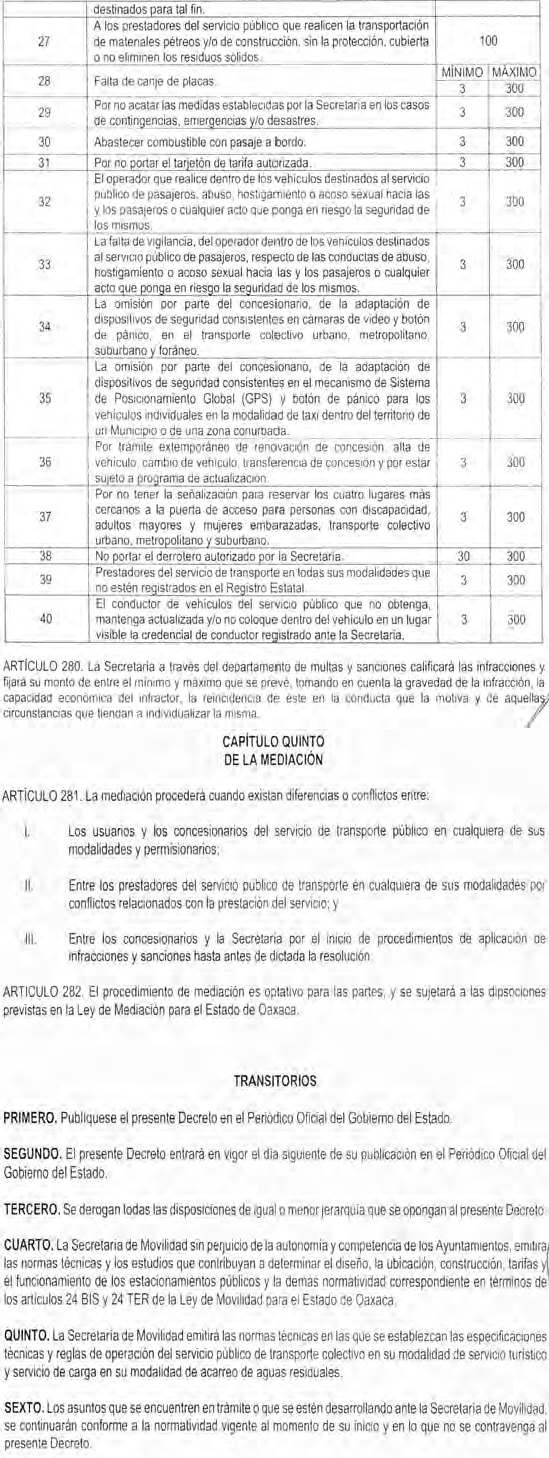 20 EXTRA	LUNES 9 DE AGOSTO DEL AÑO 2021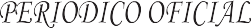 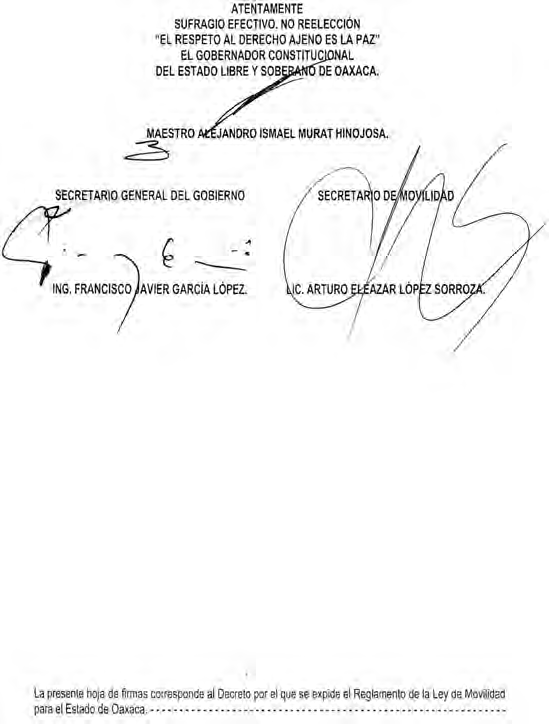 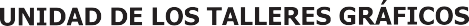 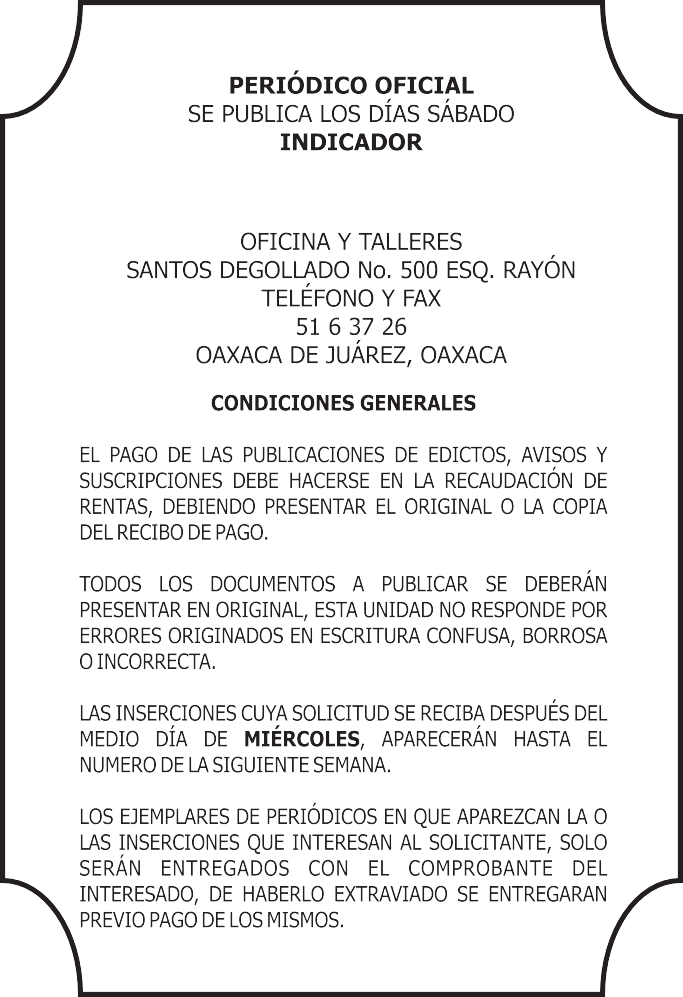 IMPRESO EN LA UNIDAD DE TALLERES GRÁFICOS DE GOBIERNO DEL ESTADO DE OAXACA